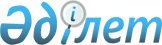 О внесении изменения в постановление Правительства Республики Казахстан от 13 июня 2005 года N 593
					
			Утративший силу
			
			
		
					Постановление Правительства Республики Казахстан от 13 октября 2005 года N 1022. Утратило силу постановлением Правительства Республики Казахстан от 9 ноября 2010 года N 1177

      Сноска. Утратило силу постановлением Правительства РК от 09.11.2010 N 1177.      Правительство Республики Казахстан  ПОСТАНОВЛЯЕТ : 

      1. Внести в  постановление  Правительства Республики Казахстан от 13 июня 2005 года N 593 "Об утверждении Правил проведения государственных закупок услуг по проведению анализа эффективности управления активами, оценке стоимости объектов приватизации и их финансового состояния, выполнения инвестиционных обязательств" (САПП Республики Казахстан, 2005 г., N 25, ст. 306) следующее изменение: 

      в Правилах проведения государственных закупок услуг по проведению анализа 

эффективности управления активами, оценке стоимости объектов приватизации и их финансового состояния, выполнения инвестиционных обязательств, утвержденных указанным постановлением: 

      в пункте 33 цифры "30" заменить цифрами "29". 

      2. Настоящее постановление вводится в действие со дня его первого официального опубликования.        Премьер-Министр 

      Республики Казахстан 
					© 2012. РГП на ПХВ «Институт законодательства и правовой информации Республики Казахстан» Министерства юстиции Республики Казахстан
				